                 		Teléfono: 983699220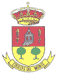 Ayuntamiento de Cogeces del Monte		Email. ayuntamiento@cogecesdelmonte.gob.es                    (Valladolid)Plaza Constitución Nº1	CP 47313	Cogeces del Monte ( Valladolid)Este es el Día de los Santos más extraño que hemos vivido en muchos años. Quizás en toda nuestra vida. La situación sanitaria no nos permite hacer lo que hemos venido haciendo otros días como hoy: Visitar el cementerio con total tranquilidad, juntarnos con nuestros parientes en torno a una mesa,... Pero sí podremos hacer como siempre: Recordar a las personas que enriquecieron nuestras vidas con su presencia, y que hoy no están entre nosotros. En pleno fin de semana dedicado a recordar a las personas que nos dejaron en su momento, nos acordamos en especial de aquellos seres queridos que fueron víctimas de la pandemia que nos asola y que resiste a abandonarnos. En la Corporación municipal somos muy conscientes de que estas personas se merecen un homenaje por parte del pueblo. Como se lo merecen aquellos que se han ocupado (y se ocupan) de cuidarnos durante todo este tiempo. Por desgracia, la pandemia sigue entre nosotros y la prudencia hace que no nos podamos juntar para hacer este tipo de actos, eventos u homenajes. Pero seguimos teniendo en mente que nuestros seres queridos se merecen un recuerdo por nuestra parte, y que esas personas que se ocupan de ayudar cada día a que esta situación sea lo más llevadera posible, son dignos de un gran aplauso por parte de todo el pueblo. Aguardaremos pues a mejores momentos para hacer este tipo de actos de homenaje, y esperamos que esos momentos, con la prudencia y cuidado de todos, lleguen muy pronto. Hoy es un día para seguir manteniendo una cierta distancia social y ser cautos, pero también para seguir recordando a las personas que fallecieron, pero que siguen estando muy cerca.           AYUNTAMIENTO DE COGECES DEL MONTE